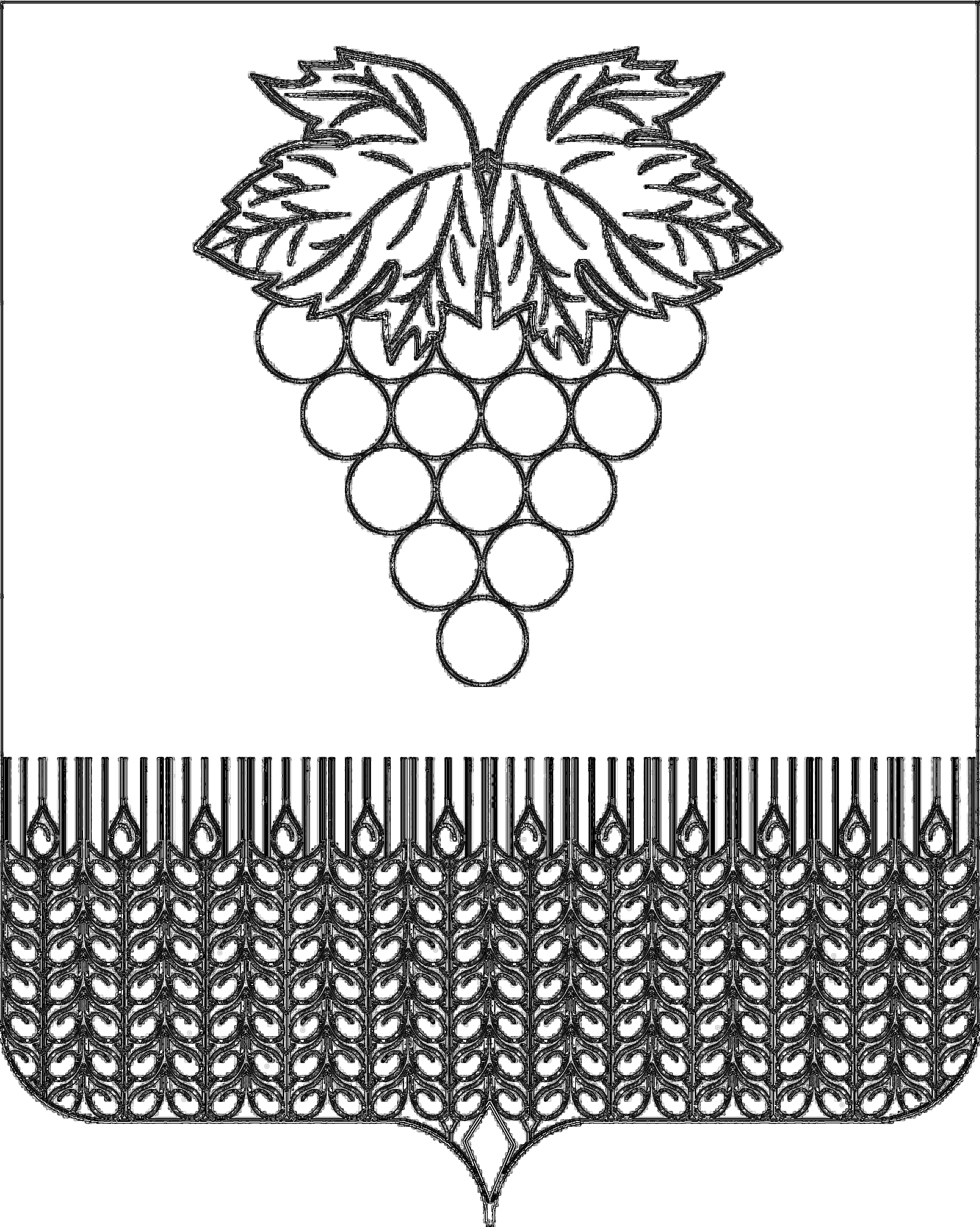 АДМИНИСТРАЦИЯВЕРХНЕКУБАНСКОГО СЕЛЬСКОГО ПОСЕЛЕНИЯНОВОКУБАНСКОГО  РАЙОНАПОСТАНОВЛЕНИЕ               от     12.10.  2022   г	                                                                                                         № 62х. КироваОб утверждении отчета об исполнении бюджета Верхнекубанского сельского поселения Новокубанского района за 9 месяцев 2022 года                   Рассмотрев и обсудив отчет об исполнении бюджета Верхнекубанского сельского   поселения   Новокубанского  района  за 9 месяцев 2022 года, п о с т а н о в л я ю:         1.  Утвердить  отчет об исполнении бюджета Верхнекубанского сельского поселения Новокубанского района 9 месяцев 2022 года, по доходам  23715,9 тыс. рублей, по расходам 29567,3 тыс. рублей,  по источникам внутреннего   финансирования -5851,4 тыс. рублей (приложение № 1).         2. Утвердить отчет об использовании средств  резервного фонда Верхнекубанского сельского поселения Новокубанского района 9 месяцев 2022 года (приложение № 2).         3. Утвердить отчет о численности муниципальных служащих органов местного самоуправления и работников муниципальных учреждений Верхнекубанского сельского поселения Новокубанского района и фактические затраты на их денежное содержание за 9 месяцев 2022 года (приложение № 3).        4.  Контроль за выполнением настоящего постановления возложить на  главного бухгалтера администрации   Верхнекубанского сельского поселения Новокубанского района (М.Ю. Попова).        5. Настоящее постановление вступает в силу со дня его официального опубликования в Информационном бюллетени «Вестник Верхнекубанского сельского поселения Новокубанского района  Исполняющий обязанности главы  Верхнекубанского сельского    поселения Новокубанского района                                                  А.О. АлимоваИнформационный бюллетень «Вестник Верхнекубанского сельского поселения Новокубанского района»№ 17  от 13.10.2022  годаУчредитель: Совет Верхнекубанского сельского поселения Новокубанского районаПриложение № 1Приложение № 1Приложение № 1Приложение № 1Приложение № 1                                                                                     к постановлению администрации Верхнекубанского сельскогопоселения Новокубанского района                                                                                     к постановлению администрации Верхнекубанского сельскогопоселения Новокубанского района                                                                                     к постановлению администрации Верхнекубанского сельскогопоселения Новокубанского района                                                                                     к постановлению администрации Верхнекубанского сельскогопоселения Новокубанского района                                                                                     к постановлению администрации Верхнекубанского сельскогопоселения Новокубанского района                                                                                     к постановлению администрации Верхнекубанского сельскогопоселения Новокубанского района                                                                                     к постановлению администрации Верхнекубанского сельскогопоселения Новокубанского районаот  12.10.2022 года    № 62от  12.10.2022 года    № 62от  12.10.2022 года    № 62от  12.10.2022 года    № 62от  12.10.2022 года    № 62от  12.10.2022 года    № 62от  12.10.2022 года    № 62ОтчетОтчетОтчетОтчетОтчетОтчетОтчетОтчетоб исполнении бюджета Верхнекубанского сельского поселения Новокубанского района об исполнении бюджета Верхнекубанского сельского поселения Новокубанского района об исполнении бюджета Верхнекубанского сельского поселения Новокубанского района об исполнении бюджета Верхнекубанского сельского поселения Новокубанского района об исполнении бюджета Верхнекубанского сельского поселения Новокубанского района об исполнении бюджета Верхнекубанского сельского поселения Новокубанского района об исполнении бюджета Верхнекубанского сельского поселения Новокубанского района об исполнении бюджета Верхнекубанского сельского поселения Новокубанского района за  9 месяцев  2022 годаза  9 месяцев  2022 годаза  9 месяцев  2022 годаза  9 месяцев  2022 годаКод дохода по бюджетной классификацииКод дохода по бюджетной классификацииНаименование показателейНаименование показателейУтвержденные бюджетные назначенияИсполнено с начала годаНеисполненные назначения% исполненияКод дохода по бюджетной классификацииКод дохода по бюджетной классификацииНаименование показателейНаименование показателейУтвержденные бюджетные назначенияИсполнено с начала годаНеисполненные назначения% исполнения11223456XXДоходы бюджета всего, в т.ч.Доходы бюджета всего, в т.ч.38939,623715,915223,760,9XXДоходы бюджета всего, в т.ч.Доходы бюджета всего, в т.ч.38939,623715,915223,760,9000 1 00 00000 00 0000 000000 1 00 00000 00 0000 000Налоговые и неналоговые доходыНалоговые и неналоговые доходы30065,817340,912724,957,7000 1 00 00000 00 0000 000000 1 00 00000 00 0000 000Налоговые и неналоговые доходыНалоговые и неналоговые доходы30065,817340,912724,957,7000 1 01 00000 00 0000 000000 1 01 00000 00 0000 000Налоги на прибыль, доходыНалоги на прибыль, доходы9900,07766,72133,378,5000 1 01 02000 01 0000 110000 1 01 02000 01 0000 110Налог на доходы физических лицНалог на доходы физических лиц9900,07766,72133,378,5000 1 01 02010 01 0000 110000 1 01 02010 01 0000 110Налог на доходы физических лиц с доходов, источником которых является налоговый агент, за исключением доходов, в отношении которых исчисление и уплата налога осуществляются в соответствии со статьями 227, 2271 и 228 Налогового кодекса Российской ФедерацииНалог на доходы физических лиц с доходов, источником которых является налоговый агент, за исключением доходов, в отношении которых исчисление и уплата налога осуществляются в соответствии со статьями 227, 2271 и 228 Налогового кодекса Российской Федерации9868,07672,32195,777,7000 1 01 02020 01 0000 110000 1 01 02020 01 0000 110Налог на доходы физических лиц с доходов, полученных физическими лицами зарегистрированными в качестве индивидуальных предпринимателей, нотариусов, занимающихся частной практикой, адвокатов, учредивших адвокатские кабинеты, и других лиц, занимающихся частной практикой в соответствии со статьей 227 Налогового кодекса Российской ФедерацииНалог на доходы физических лиц с доходов, полученных физическими лицами зарегистрированными в качестве индивидуальных предпринимателей, нотариусов, занимающихся частной практикой, адвокатов, учредивших адвокатские кабинеты, и других лиц, занимающихся частной практикой в соответствии со статьей 227 Налогового кодекса Российской Федерации2,03,5-1,5175,0000 101 02030 01 0000 110000 101 02030 01 0000 110Налог на доходы физических лиц с доходов, полученных физическими лицами в соответствии со статьей 228  Налогового кодекса Российской ФедерацииНалог на доходы физических лиц с доходов, полученных физическими лицами в соответствии со статьей 228  Налогового кодекса Российской Федерации20,090,8-70,8454,0000 101 02040 01 0000 110000 101 02040 01 0000 110Налог на доходы физических лиц в виде фиксированных авансовых платежей с доходов, полученных физическими лицами, являющимися иностранными гражданами, осуществляющими трудовую деятельность по найму на основании патента в соответствии со статьей 227.1 Налогового кодекса Российской Федерации Налог на доходы физических лиц в виде фиксированных авансовых платежей с доходов, полученных физическими лицами, являющимися иностранными гражданами, осуществляющими трудовую деятельность по найму на основании патента в соответствии со статьей 227.1 Налогового кодекса Российской Федерации 10,00,19,91,0000 1 0302000 00 0000 000000 1 0302000 00 0000 000Акцизы по подакцизным товарам(продукции), производимые на територии Россиской ФедерацииАкцизы по подакцизным товарам(продукции), производимые на територии Россиской Федерации3707,13058,2648,982,5000 103 02230 01 0000 110000 103 02230 01 0000 110Доходы от уплаты акцизов на дизельное топливо, подлежащие распределению между бюджетами Российской Федерации и местными бюджетами с учетом установленных диффиренцированных нормативов отчислений в местные бюджетыДоходы от уплаты акцизов на дизельное топливо, подлежащие распределению между бюджетами Российской Федерации и местными бюджетами с учетом установленных диффиренцированных нормативов отчислений в местные бюджеты1580,01495,384,794,6000 103 02240 01 0000 110000 103 02240 01 0000 110Доходы от уплаты акцизов на моторные масладля дизельных или карбюраторных(инжекторных) двигателей, подлежащие распределению между бюджетами субъектов Российской Федерации и местными бюджетами с учетом установленных дифференцированных нормативов отчислений в местные бюджетыДоходы от уплаты акцизов на моторные масладля дизельных или карбюраторных(инжекторных) двигателей, подлежащие распределению между бюджетами субъектов Российской Федерации и местными бюджетами с учетом установленных дифференцированных нормативов отчислений в местные бюджеты15,08,46,656,0000 103 02250 01 0000 110000 103 02250 01 0000 110Доходы от уплаты акцизов на автомобильный бензин, подлежащие распределению между бюджетами субъектов Российской Федерации и местными бюджетами с учетом установленных дифференцированных нормативов отчислений в местные бюджетыДоходы от уплаты акцизов на автомобильный бензин, подлежащие распределению между бюджетами субъектов Российской Федерации и местными бюджетами с учетом установленных дифференцированных нормативов отчислений в местные бюджеты2112,11721,4390,781,5000 103 02260 01 0000 110000 103 02260 01 0000 110Доходы от уплаты акцизов на прямогонный  бензин, подлежащие распределению между бюджетами субъектов Российской Федерации и местными бюджетами с учетом установленных дифференцированных нормативов отчислений в местные бюджетыДоходы от уплаты акцизов на прямогонный  бензин, подлежащие распределению между бюджетами субъектов Российской Федерации и местными бюджетами с учетом установленных дифференцированных нормативов отчислений в местные бюджеты-166,9166,9000 1 0500000 00 0000 000000 1 0500000 00 0000 000Налог на совокупный доходНалог на совокупный доход135,073,961,154,7000 1 05 03000 01 0000110000 1 05 03000 01 0000110Единый сельскохозяйственный налогЕдиный сельскохозяйственный налог135,073,961,154,7000 1 05 03010 01 0000110000 1 05 03010 01 0000110Единый сельскохозяйственный налогЕдиный сельскохозяйственный налог135,073,961,154,7000 1 05 03020 01 0000110000 1 05 03020 01 0000110Единый сельскохозяйственный налог (за налоговые периоды, истекшие до 1 января 2011 года)Единый сельскохозяйственный налог (за налоговые периоды, истекшие до 1 января 2011 года)0,0000 1 06 00000 00 0000000000 1 06 00000 00 0000000Налоги на имуществоНалоги на имущество16150,06333,89816,239,2000 1 06 01000 00 0000110000 1 06 01000 00 0000110Налог на имущество физических  лицНалог на имущество физических  лиц2150,0273,11876,912,7000 1 06 01030 10 0000110000 1 06 01030 10 0000110Налог на имущество физических лиц, взимаемый по ставкам, применяемым к объектам налогообложения, расположенным в границах поселенийНалог на имущество физических лиц, взимаемый по ставкам, применяемым к объектам налогообложения, расположенным в границах поселений2150,0273,11876,912,7000 1 06 06000 00 0000110000 1 06 06000 00 0000110Земельный налогЗемельный налог14000,06060,77939,343,3000 1 06 0603310 0000 110000 1 06 0603310 0000 110Земельный налог с организаций, обладающих земельным участком, расположенным в границах сельских поселений.Земельный налог с организаций, обладающих земельным участком, расположенным в границах сельских поселений.12000,06460,85539,253,8000 1 06 06043 10 0000 110000 1 06 06043 10 0000 110Земельный налог с физических лиц, обладающих земельным участком, расположенным в границах сельских поселений  (сумма платежа (перерасчеты, недоимка и задолженность по соответствующему платежу, в том числе по отмененному)Земельный налог с физических лиц, обладающих земельным участком, расположенным в границах сельских поселений  (сумма платежа (перерасчеты, недоимка и задолженность по соответствующему платежу, в том числе по отмененному)2000,0-400,12400,1-20,0000 1 09 0405310 0000 110000 1 09 0405310 0000 110Земельный налог по обязательствам, возникшим до 01 января 2006 года, мобилизируемый на территории сельских поселенийЗемельный налог по обязательствам, возникшим до 01 января 2006 года, мобилизируемый на территории сельских поселений-9,2000 1 11 00000 00 0000 000000 1 11 00000 00 0000 000Доходы отиспользования имущества, находящегося в государственной и муниципальной собственностиДоходы отиспользования имущества, находящегося в государственной и муниципальной собственности159,7113,546,271,1000 1 11 0501305 0000 120000 1 11 0501305 0000 120Доходы, получаемые в виде арендной платы за земельные участки,государственная собственность на которые не разграничена и которые расположены в границах сельских поселенийДоходы, получаемые в виде арендной платы за земельные участки,государственная собственность на которые не разграничена и которые расположены в границах сельских поселений139,0103,135,974,2000 1 11 0908010 0000 120000 1 11 0908010 0000 120Плата, поступившая в рамках договора за предоставление права на размещение и эксплуатацию нестационарного торгового объекта, установку и эксплуатацию рекламных конструкций на землях и земельных участках, находящихся в государственной или муниципальной собственности и на землях или земельных участках, государственная собственность, на которые не разграниченаПлата, поступившая в рамках договора за предоставление права на размещение и эксплуатацию нестационарного торгового объекта, установку и эксплуатацию рекламных конструкций на землях и земельных участках, находящихся в государственной или муниципальной собственности и на землях или земельных участках, государственная собственность, на которые не разграничена20,710,410,350,2000 11301995 10 0000 130000 11301995 10 0000 130Прочие доходы от оказания платных услуг(работ) получателями средств бюджетов поселенияПрочие доходы от оказания платных услуг(работ) получателями средств бюджетов поселения14,00,014,00,0000 11406025100000430000 11406025100000430Доходы от продажи земельных участков, находящихся в собственности поселений(за исключением земельных участков муниципальных бюджетных и автономных учреждений)Доходы от продажи земельных участков, находящихся в собственности поселений(за исключением земельных участков муниципальных бюджетных и автономных учреждений)0,00,00,00,0000 1160709100000140000 1160709100000140Иные штрафы , неустойки,пени, уплаченные в соответствии с законом или договором в случае неисполнения или ненадлежащего исполнения обязательств перед муниципальным органом сельского поселенияИные штрафы , неустойки,пени, уплаченные в соответствии с законом или договором в случае неисполнения или ненадлежащего исполнения обязательств перед муниципальным органом сельского поселения0,04,0-4,00,0000 2 00 00000 00 0000000000 2 00 00000 00 0000000Безвозмездные поступленияБезвозмездные поступления8873,86375,02498,871,8000 2 02 15001 10 000 150000 2 02 15001 10 000 150Дотации бюджетам сельских поселений на выравнивание бюджетной обеспеченности из бюджета субъекта Российской ФедерацииДотации бюджетам сельских поселений на выравнивание бюджетной обеспеченности из бюджета субъекта Российской Федерации1416,61416,60,0100,0000 2 02 16001 10 000 150000 2 02 16001 10 000 150Дотации бюджетам сельских поселений на выравнивание бюджетной обеспеченности из бюджета муниципальных  районов, городских округов с внутригородским делениемДотации бюджетам сельских поселений на выравнивание бюджетной обеспеченности из бюджета муниципальных  районов, городских округов с внутригородским делением2720,12720,10,0100,0000 20225467000000150000 20225467000000150Субсидии бюджетам на обеспечение развития и укрепления материально-технической базы домов культуры в населенных пунктах с числом жителей до 50 тысяч человекСубсидии бюджетам на обеспечение развития и укрепления материально-технической базы домов культуры в населенных пунктах с числом жителей до 50 тысяч человек0,00,00,00,0000 20229999 10 0000 150000 20229999 10 0000 150Прочие субсидии бюджетам сельских поселенийПрочие субсидии бюджетам сельских поселений1574,31574,30,0100,0000 2 02 03000 00 0000151000 2 02 03000 00 0000151Субвенции бюджетам субъектов РФ и муниципальных образованийСубвенции бюджетам субъектов РФ и муниципальных образований263,6164,099,662,2000 2 02 35118 10 0000151000 2 02 35118 10 0000151Субвенции бюджетам на осуществление первичного воинского учета на территориях, где отсутствуют военные комиссариатыСубвенции бюджетам на осуществление первичного воинского учета на территориях, где отсутствуют военные комиссариаты259,8164,095,863,1000 2 02 35118 10 0000151000 2 02 35118 10 0000151Субвенции бюджетам поселений на осуществление первичного воинского учета на территориях, где отсутствуют военные комиссариатыСубвенции бюджетам поселений на осуществление первичного воинского учета на территориях, где отсутствуют военные комиссариаты259,8160,299,661,7000 2 02 30024 10 0000151000 2 02 30024 10 0000151Субвенции местным бюджетам на выполнение передаваемых полномочий  субъектов РФСубвенции местным бюджетам на выполнение передаваемых полномочий  субъектов РФ3,83,80,0100,0000 2 02 30024 10 0000150000 2 02 30024 10 0000150Субвенции бюджетам поселений на выполнение передаваемых полномочий субъектов РФСубвенции бюджетам поселений на выполнение передаваемых полномочий субъектов РФ3,83,80,0100,0000 2 02 4999 10 0000 150000 2 02 4999 10 0000 150Прочие межбюджетные трансферты, передаваемые бюджетам поселенийПрочие межбюджетные трансферты, передаваемые бюджетам поселений500,0500,00,0100,0000 2 07 0503010 0000 150000 2 07 0503010 0000 150Прочие безвозмездные поступления в бюджеты сельских поселенийПрочие безвозмездные поступления в бюджеты сельских поселений2399,20,00,00,0ИТОГО ДОХОДОВИТОГО ДОХОДОВДоходы бюджета всего:Доходы бюджета всего:38939,623715,915223,760,9ИТОГО ДОХОДОВИТОГО ДОХОДОВДоходы бюджета всего:Доходы бюджета всего:38939,623715,915223,760,9РАСХОДЫРАСХОДЫ01000100Общегосударственные вопросыОбщегосударственные вопросы13220,28543,44676,864,601020102Функционирование высшего должностного лица субъекта РФ и муниципального образованияФункционирование высшего должностного лица субъекта РФ и муниципального образования962,7753,5209,278,301040104Функционирования Правительства Российской Федерации, высших исполнительных органов государственной власти субъектов РФ, местных администрацийФункционирования Правительства Российской Федерации, высших исполнительных органов государственной власти субъектов РФ, местных администраций5830,23599,62230,661,701060106 Обеспечение деятельности финансовых, налоговых и таможенных органов и органов финансового надзора Обеспечение деятельности финансовых, налоговых и таможенных органов и органов финансового надзора53,053,0100,0100,001070107Проведение выборов и референдумовПроведение выборов и референдумов0,00,00,00,001110111Резервные фондыРезервные фонды84,00,084,00,001130113Другие общегосударственные вопросыДругие общегосударственные вопросы6290,34137,32153,065,802000200Национальная оборонаНациональная оборона259,8160,299,661,702030203Мобилизационная и вневойсковая подготовкаМобилизационная и вневойсковая подготовка259,8160,299,661,703000300Национальная безопасность и правоохранительная деятельностьНациональная безопасность и правоохранительная деятельность665,0520,5144,578,303090309Защита населения и территорий от чрезвучайных ситуаций природного и техногенного характераЗащита населения и территорий от чрезвучайных ситуаций природного и техногенного характера0,00,00,00,003100310Обеспечение пожарной безопасностиОбеспечение пожарной безопасности665,0520,5144,578,304000400Национальная экономикаНациональная экономика5086,13849,01237,175,704090409Дорожное хозяйство (дорожные фонды)Дорожное хозяйство (дорожные фонды)5056,13849,01207,176,104120412Другие вопросы в области национальной экономикиДругие вопросы в области национальной экономики30,00,030,00,005000500Жилищно-коммунальное хозяйствоЖилищно-коммунальное хозяйство10148,44320,15828,342,605010501Жилищное хозяйствоЖилищное хозяйство05020502Коммунальное хозяйствоКоммунальное хозяйство7829,22214,75614,528,305030503БлагоустройствоБлагоустройство2314,22103,8210,490,905050505Другие вопросы в области жилищно-коммунального хозяйстваДругие вопросы в области жилищно-коммунального хозяйства5,01,63,432,007050705Мероприятия по переподготовки и повышению квалификацииМероприятия по переподготовки и повышению квалификации167,014,5152,58,707070707Молодежная политикаМолодежная политика15,00,0152,58,708000800Культура, кинематография и средства массовой информацииКультура, кинематография и средства массовой информации16665,312016,34649,072,108010801КультураКультура16625,312016,34609,072,308040804Другие вопросы в области культуры и кинематографииДругие вопросы в области культуры и кинематографии40,00,040,00,010011001Пенсионное обеспечениеПенсионное обеспечение163,2117,645,672,110061006Другие вопросы в области социальной политикиДругие вопросы в области социальной политики50,025,025,050,011001100 Физическая культура и спорт Физическая культура и спорт0,00,00,00,011011101 Физическая культура Физическая культура0,00,00,00,013011301Обслуживание внутреннего государственного и муниципального долгаОбслуживание внутреннего государственного и муниципального долга5,00,74,314,096009600ИТОГО РАСХОДОВИТОГО РАСХОДОВ46445,029567,316877,763,70009000000000000000000090000000000000000Результат исполнения бюджета(дефицит, профицит бюджета)Результат исполнения бюджета(дефицит, профицит бюджета)-7505,4-5851,4-1654,078,0Исполняющий обязанности главы Верхнекубанского сельскогоИсполняющий обязанности главы Верхнекубанского сельскогоИсполняющий обязанности главы Верхнекубанского сельскогоИсполняющий обязанности главы Верхнекубанского сельскогоИсполняющий обязанности главы Верхнекубанского сельскогоИсполняющий обязанности главы Верхнекубанского сельскогоИсполняющий обязанности главы Верхнекубанского сельскогоИсполняющий обязанности главы Верхнекубанского сельскогопоселения Новокубанского района                                                                                 А.О. АлимоваПиложение № 2к постановлению  администрации Верхнекубанского                                                                                                                             сельского поселения Новокубанского района от   12.10.2022  года    № 62Отчет об использовании средств резервного фондаВерхнекубанского сельского поселения Новокубанского районаза  9  месяцев  2022 года                         В соответствии с решением Совета Верхнекубанского сельского поселения Новокубанского района от    01.12.2021 г № 118 «О бюджете Верхнекубанского сельского поселения Новокубанского района на 2022 год» предусмотрены средства резервного фонда в сумме 100 000,00 рублей.                      Из  резервного фонда за 9 месяцев 2022 года производились расходы в сумме 15972,0 рублей на софинансирование  неотложных аварийно-восстановительных работ по ремонту крыши в МКУК «Верхнекубанский КДЦ», связанных с участием в ликвидации последствий чрезвычайных ситуаций произошедших 01 декабря 2021года .Исполняющий обязанностиглавы Верхнекубанского сельского поселения Новокубанского района		                                          А.О. Алимова							Приложение № 3к постановлению  администрации Верхнекубанского                                                                                                                           сельского поселения Новокубанского района от  12.10. 2022  г  № 62СВЕДЕНИЯо численности муниципальных служащих органов местного самоуправления и работников муниципальных учреждений Верхнекубанского сельского поселения Новокубанского района и фактические затраты на их денежное содержание за 1 полугодие 2022 годаИсполняющий обязанностиглавы Верхнекубанского сельского поселения Новокубанского района		                           А.О. Алимова							поселения Новокубанского района                                                                                 А.О. АлимоваПиложение № 2к постановлению  администрации Верхнекубанского                                                                                                                             сельского поселения Новокубанского района от   12.10.2022  года    № 62Отчет об использовании средств резервного фондаВерхнекубанского сельского поселения Новокубанского районаза  9  месяцев  2022 года                         В соответствии с решением Совета Верхнекубанского сельского поселения Новокубанского района от    01.12.2021 г № 118 «О бюджете Верхнекубанского сельского поселения Новокубанского района на 2022 год» предусмотрены средства резервного фонда в сумме 100 000,00 рублей.                      Из  резервного фонда за 9 месяцев 2022 года производились расходы в сумме 15972,0 рублей на софинансирование  неотложных аварийно-восстановительных работ по ремонту крыши в МКУК «Верхнекубанский КДЦ», связанных с участием в ликвидации последствий чрезвычайных ситуаций произошедших 01 декабря 2021года .Исполняющий обязанностиглавы Верхнекубанского сельского поселения Новокубанского района		                                          А.О. Алимова							Приложение № 3к постановлению  администрации Верхнекубанского                                                                                                                           сельского поселения Новокубанского района от  12.10. 2022  г  № 62СВЕДЕНИЯо численности муниципальных служащих органов местного самоуправления и работников муниципальных учреждений Верхнекубанского сельского поселения Новокубанского района и фактические затраты на их денежное содержание за 1 полугодие 2022 годаИсполняющий обязанностиглавы Верхнекубанского сельского поселения Новокубанского района		                           А.О. Алимова							поселения Новокубанского района                                                                                 А.О. АлимоваПиложение № 2к постановлению  администрации Верхнекубанского                                                                                                                             сельского поселения Новокубанского района от   12.10.2022  года    № 62Отчет об использовании средств резервного фондаВерхнекубанского сельского поселения Новокубанского районаза  9  месяцев  2022 года                         В соответствии с решением Совета Верхнекубанского сельского поселения Новокубанского района от    01.12.2021 г № 118 «О бюджете Верхнекубанского сельского поселения Новокубанского района на 2022 год» предусмотрены средства резервного фонда в сумме 100 000,00 рублей.                      Из  резервного фонда за 9 месяцев 2022 года производились расходы в сумме 15972,0 рублей на софинансирование  неотложных аварийно-восстановительных работ по ремонту крыши в МКУК «Верхнекубанский КДЦ», связанных с участием в ликвидации последствий чрезвычайных ситуаций произошедших 01 декабря 2021года .Исполняющий обязанностиглавы Верхнекубанского сельского поселения Новокубанского района		                                          А.О. Алимова							Приложение № 3к постановлению  администрации Верхнекубанского                                                                                                                           сельского поселения Новокубанского района от  12.10. 2022  г  № 62СВЕДЕНИЯо численности муниципальных служащих органов местного самоуправления и работников муниципальных учреждений Верхнекубанского сельского поселения Новокубанского района и фактические затраты на их денежное содержание за 1 полугодие 2022 годаИсполняющий обязанностиглавы Верхнекубанского сельского поселения Новокубанского района		                           А.О. Алимова							поселения Новокубанского района                                                                                 А.О. АлимоваПиложение № 2к постановлению  администрации Верхнекубанского                                                                                                                             сельского поселения Новокубанского района от   12.10.2022  года    № 62Отчет об использовании средств резервного фондаВерхнекубанского сельского поселения Новокубанского районаза  9  месяцев  2022 года                         В соответствии с решением Совета Верхнекубанского сельского поселения Новокубанского района от    01.12.2021 г № 118 «О бюджете Верхнекубанского сельского поселения Новокубанского района на 2022 год» предусмотрены средства резервного фонда в сумме 100 000,00 рублей.                      Из  резервного фонда за 9 месяцев 2022 года производились расходы в сумме 15972,0 рублей на софинансирование  неотложных аварийно-восстановительных работ по ремонту крыши в МКУК «Верхнекубанский КДЦ», связанных с участием в ликвидации последствий чрезвычайных ситуаций произошедших 01 декабря 2021года .Исполняющий обязанностиглавы Верхнекубанского сельского поселения Новокубанского района		                                          А.О. Алимова							Приложение № 3к постановлению  администрации Верхнекубанского                                                                                                                           сельского поселения Новокубанского района от  12.10. 2022  г  № 62СВЕДЕНИЯо численности муниципальных служащих органов местного самоуправления и работников муниципальных учреждений Верхнекубанского сельского поселения Новокубанского района и фактические затраты на их денежное содержание за 1 полугодие 2022 годаИсполняющий обязанностиглавы Верхнекубанского сельского поселения Новокубанского района		                           А.О. Алимова							поселения Новокубанского района                                                                                 А.О. АлимоваПиложение № 2к постановлению  администрации Верхнекубанского                                                                                                                             сельского поселения Новокубанского района от   12.10.2022  года    № 62Отчет об использовании средств резервного фондаВерхнекубанского сельского поселения Новокубанского районаза  9  месяцев  2022 года                         В соответствии с решением Совета Верхнекубанского сельского поселения Новокубанского района от    01.12.2021 г № 118 «О бюджете Верхнекубанского сельского поселения Новокубанского района на 2022 год» предусмотрены средства резервного фонда в сумме 100 000,00 рублей.                      Из  резервного фонда за 9 месяцев 2022 года производились расходы в сумме 15972,0 рублей на софинансирование  неотложных аварийно-восстановительных работ по ремонту крыши в МКУК «Верхнекубанский КДЦ», связанных с участием в ликвидации последствий чрезвычайных ситуаций произошедших 01 декабря 2021года .Исполняющий обязанностиглавы Верхнекубанского сельского поселения Новокубанского района		                                          А.О. Алимова							Приложение № 3к постановлению  администрации Верхнекубанского                                                                                                                           сельского поселения Новокубанского района от  12.10. 2022  г  № 62СВЕДЕНИЯо численности муниципальных служащих органов местного самоуправления и работников муниципальных учреждений Верхнекубанского сельского поселения Новокубанского района и фактические затраты на их денежное содержание за 1 полугодие 2022 годаИсполняющий обязанностиглавы Верхнекубанского сельского поселения Новокубанского района		                           А.О. Алимова							поселения Новокубанского района                                                                                 А.О. АлимоваПиложение № 2к постановлению  администрации Верхнекубанского                                                                                                                             сельского поселения Новокубанского района от   12.10.2022  года    № 62Отчет об использовании средств резервного фондаВерхнекубанского сельского поселения Новокубанского районаза  9  месяцев  2022 года                         В соответствии с решением Совета Верхнекубанского сельского поселения Новокубанского района от    01.12.2021 г № 118 «О бюджете Верхнекубанского сельского поселения Новокубанского района на 2022 год» предусмотрены средства резервного фонда в сумме 100 000,00 рублей.                      Из  резервного фонда за 9 месяцев 2022 года производились расходы в сумме 15972,0 рублей на софинансирование  неотложных аварийно-восстановительных работ по ремонту крыши в МКУК «Верхнекубанский КДЦ», связанных с участием в ликвидации последствий чрезвычайных ситуаций произошедших 01 декабря 2021года .Исполняющий обязанностиглавы Верхнекубанского сельского поселения Новокубанского района		                                          А.О. Алимова							Приложение № 3к постановлению  администрации Верхнекубанского                                                                                                                           сельского поселения Новокубанского района от  12.10. 2022  г  № 62СВЕДЕНИЯо численности муниципальных служащих органов местного самоуправления и работников муниципальных учреждений Верхнекубанского сельского поселения Новокубанского района и фактические затраты на их денежное содержание за 1 полугодие 2022 годаИсполняющий обязанностиглавы Верхнекубанского сельского поселения Новокубанского района		                           А.О. Алимова							поселения Новокубанского района                                                                                 А.О. АлимоваПиложение № 2к постановлению  администрации Верхнекубанского                                                                                                                             сельского поселения Новокубанского района от   12.10.2022  года    № 62Отчет об использовании средств резервного фондаВерхнекубанского сельского поселения Новокубанского районаза  9  месяцев  2022 года                         В соответствии с решением Совета Верхнекубанского сельского поселения Новокубанского района от    01.12.2021 г № 118 «О бюджете Верхнекубанского сельского поселения Новокубанского района на 2022 год» предусмотрены средства резервного фонда в сумме 100 000,00 рублей.                      Из  резервного фонда за 9 месяцев 2022 года производились расходы в сумме 15972,0 рублей на софинансирование  неотложных аварийно-восстановительных работ по ремонту крыши в МКУК «Верхнекубанский КДЦ», связанных с участием в ликвидации последствий чрезвычайных ситуаций произошедших 01 декабря 2021года .Исполняющий обязанностиглавы Верхнекубанского сельского поселения Новокубанского района		                                          А.О. Алимова							Приложение № 3к постановлению  администрации Верхнекубанского                                                                                                                           сельского поселения Новокубанского района от  12.10. 2022  г  № 62СВЕДЕНИЯо численности муниципальных служащих органов местного самоуправления и работников муниципальных учреждений Верхнекубанского сельского поселения Новокубанского района и фактические затраты на их денежное содержание за 1 полугодие 2022 годаИсполняющий обязанностиглавы Верхнекубанского сельского поселения Новокубанского района		                           А.О. Алимова							поселения Новокубанского района                                                                                 А.О. АлимоваПиложение № 2к постановлению  администрации Верхнекубанского                                                                                                                             сельского поселения Новокубанского района от   12.10.2022  года    № 62Отчет об использовании средств резервного фондаВерхнекубанского сельского поселения Новокубанского районаза  9  месяцев  2022 года                         В соответствии с решением Совета Верхнекубанского сельского поселения Новокубанского района от    01.12.2021 г № 118 «О бюджете Верхнекубанского сельского поселения Новокубанского района на 2022 год» предусмотрены средства резервного фонда в сумме 100 000,00 рублей.                      Из  резервного фонда за 9 месяцев 2022 года производились расходы в сумме 15972,0 рублей на софинансирование  неотложных аварийно-восстановительных работ по ремонту крыши в МКУК «Верхнекубанский КДЦ», связанных с участием в ликвидации последствий чрезвычайных ситуаций произошедших 01 декабря 2021года .Исполняющий обязанностиглавы Верхнекубанского сельского поселения Новокубанского района		                                          А.О. Алимова							Приложение № 3к постановлению  администрации Верхнекубанского                                                                                                                           сельского поселения Новокубанского района от  12.10. 2022  г  № 62СВЕДЕНИЯо численности муниципальных служащих органов местного самоуправления и работников муниципальных учреждений Верхнекубанского сельского поселения Новокубанского района и фактические затраты на их денежное содержание за 1 полугодие 2022 годаИсполняющий обязанностиглавы Верхнекубанского сельского поселения Новокубанского района		                           А.О. Алимова							Информационный бюллетень «Вестник Верхнекубанского сельского поселения Новокубанского района»Адрес редакции-издателя:352216, Краснодарский край, Новокубанский район,х. Кирова, ул.Заводская, 21Главный редактор  А.В. Брежнев Номер подписан к печати 12.10.2022 г   16-00Тираж 20 экземпляровДата выхода бюллетеня13.10.2022   г.Распространяется бесплатно